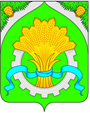 ДУМАШАТРОВСКОГО МУНИЦИПАЛЬНОГО ОКРУГАКУРГАНСКОЙ ОБЛАСТИПРОЕКТРЕШЕНИЕот  _______________________ № _____                                                         с.ШатровоОб утверждении Перечня услуг, которые являются необходимыми и обязательными для предоставления органами местного самоуправления Шатровского муниципального округа Курганской области муниципальных услуг и предоставляются организациями, участвующими в предоставлении муниципальных услуг, и Порядка определения размера платы за их оказаниеВ соответствии со статьей 9 Федерального закона от 27 июля 2010 года № 210-ФЗ «Об организации предоставления государственных и муниципальных услуг», руководствуясь Уставом Шатровского муниципального округа Курганской области, Дума Шатровского муниципального округа Курганской областиРЕШИЛА:1.Утвердить Перечень услуг, которые являются необходимыми и обязательными для предоставления органами местного самоуправления Шатровского муниципального округа Курганской области муниципальных услуг и предоставляются организациями, участвующими в предоставлении муниципальных услуг, согласно приложению 1 к настоящему решению.2. Утвердить Порядок определения размера платы за оказание услуг, которые являются необходимыми и обязательными для предоставления муниципальных услуг органами местного самоуправления Шатровского муниципального округа Курганской области и подведомственными им муниципальными учреждениями, согласно приложению 2 к настоящему решению.3. Признать утратившими силу:1) решение Шатровской районной Думы от 11 июня 2019 года №277 «Об утверждении перечня услуг, которые являются необходимыми и обязательными для предоставления муниципальных услуг органами местного самоуправления Шатровского района и предоставляются организациями, участвующими в предоставлении муниципальных услуг, и порядка определения размера платы за их оказание»;2) решение Шатровской районной Думы от 28 апреля 2020 года № 332 «О внесении изменения в решение Шатровской районной Думы от 11 июня 2019 года № 277 «Об утверждении перечня услуг, которые являются необходимыми и обязательными для предоставления муниципальных услуг органами местного самоуправления Шатровского района и предоставляются организациями, участвующими в предоставлении муниципальных услуг, и порядка определения размера платы за их оказание».4. Опубликовать (обнародовать) настоящее решение в соответствии со ст. 44 Устава Шатровского муниципального округа Курганской области.5. Контроль за выполнением настоящего решения возложить на постоянную депутатскую комиссию по социальной политике Думы Шатровского муниципального округа Курганской области.Председатель Думы                                                     Шатровского муниципального округа                                                                        П.Н.КлименкоГлава Шатровского муниципального округаКурганской области                                                                                                       Л.А.РассохинПЕРЕЧЕНЬуслуг, которые являются необходимыми и обязательными для предоставления муниципальных услуг органами местного самоуправления Шатровского муниципального округа Курганской области и предоставляются организациями, участвующими в предоставлении муниципальных услугГлава Шатровского муниципального округа Курганской области                                                                                                         Л.А.РассохинПОРЯДОКопределения размера платы за оказание услуг, которые являются необходимыми и обязательными для предоставления муниципальных услуг органами местного самоуправления Шатровского муниципального округа Курганской области и подведомственными им муниципальными учреждениями1. Настоящий Порядок устанавливает правила определения платы за оказание услуг, которые являются необходимыми и обязательными для предоставления муниципальных услуг органами местного самоуправления Шатровского муниципального округа Курганской области и подведомственными им муниципальными учреждениями и предоставляются организациями, участвующими в предоставлении муниципальных услуг (далее – необходимые и обязательные услуги). 2. Порядок распространяется на необходимые и обязательные услуги, предоставляемые муниципальными учреждениями и муниципальными предприятиями, находящимися в ведении муниципального образования Шатровского муниципального округа Курганской области. 3. Размер платы за необходимые и обязательные услуги формируется в соответствии с нормативными правовыми актами Российской Федерации, Курганской области, отраслевыми методиками на основе расчета экономически обоснованных затрат материальных и трудовых ресурсов. 4. В случае если иное не установлено нормативными правовыми актами Российской Федерации, Курганской области и муниципальными правовыми актами, муниципальными учреждениями и муниципальными предприятиями разрабатывается методика определения размера платы за необходимые и обязательные услуги (далее – методика), которая утверждается правовым актом муниципального образования Шатровского муниципального округа Курганской области. 5. Методика определения размера платы за необходимые и обязательные услуги должна содержать: - принципы и методы формирования платы за оказание необходимых и обязательных услуг; - порядок определения экономически-обоснованных затрат на оказание необходимых и обязательных услуг и размера платы за услуги; - пример определения размера платы за оказание необходимых и обязательных услуг;- порядок и периодичность пересмотра платы за оказание необходимых и обязательных услуг. 6. Муниципальные учреждения и муниципальные предприятия, участвующие в предоставлении необходимых и обязательных услуг, на основании методики производят расчет предельного размера платы за оказание необходимых и обязательных услуг и направляют его на утверждение в органы местного самоуправления Шатровского муниципального округа Курганской области. 7. Органы местного самоуправления Шатровского муниципального округа Курганской области на основании методики и расчетов, представленных муниципальными учреждениями и муниципальными предприятиями, устанавливает предельные размеры платы в отношении необходимых и обязательных услуг, предоставляемых подведомственными организациями. 8. Предельный размер платы за необходимые и обязательные услуги утверждается правовым актом муниципального образования Шатровского муниципального округа Курганской области. 9. Проекты правовых актов об утверждении методики определения размера платы за необходимые и обязательные услуги, об утверждении предельного размера платы за необходимые и обязательные услуги подлежат общественному обсуждению и размещению на официальном Интернет – сайте муниципального образования Шатровского муниципального округа Курганской области, а также направляется для проведения оценки регулирующего воздействия в исполнительные органы государственной власти Курганской области, уполномоченные на проведение такой оценки. Срок для направления предложений не может быть менее 7 рабочих дней со дня размещения в сети Интернет проектов правовых актов об утверждении методики и предельных размерах платы за оказание необходимых и обязательных услуг. 10. Плата за необходимые и обязательные услуги, оказываемые муниципальными учреждениями и муниципальными предприятиями, не должна превышать предельный размер платы, утвержденный правовым актом муниципального образования Шатровского муниципального округа Курганской области. 11. Правовые акты об утверждении методики определения размера платы за необходимые и обязательные услуги, об утверждении предельного размера платы за необходимые и обязательные услуги размещаются на официальном сайте муниципального образования Шатровского муниципального округа Курганской области. 12. Размер платы за оказание услуг, оказываемых организациями независимо от организационно-правовой формы, в том числе индивидуальными предпринимателями, устанавливается исполнителем самостоятельно с учетом окупаемости затрат на их оказание. Размер платы за оказание услуги не может превышать экономически обоснованные расходы на ее оказание.Глава Шатровского муниципального округа Курганской области                                                                                                          Л.А.РассохинПОЯСНИТЕЛЬНАЯ ЗАПИСКАк проекту решения Думы Шатровского муниципального округа«Об утверждении Перечня услуг, которые являются необходимыми и обязательными для предоставления органами местного самоуправления Шатровского муниципального округа Курганской области муниципальных услуг и предоставляются организациями, участвующими в предоставлении муниципальных услуг, и Порядка определения размера платы за их оказание»          Настоящий проект решения Думы Шатровского муниципального округа «Об утверждении Перечня услуг, которые являются необходимыми и обязательными для предоставления органами местного самоуправления Шатровского муниципального округа Курганской области муниципальных услуг и предоставляются организациями, участвующими в предоставлении муниципальных услуг, и Порядка определения размера платы за их оказание» (далее – проект решения) разработан в соответствии  со статьей 9 Федерального закона от 27.07.2010 года № 210-ФЗ «Об организации предоставления государственных и муниципальных услуг»,  Уставом Шатровского муниципального округа Курганской области.          В целях предоставления муниципальных услуг заявителям необходимо утвердить Перечень услуг, которые являются необходимыми и обязательными для предоставления органами местного самоуправления Шатровского муниципального округа Курганской области муниципальных услуг и предоставляются организациями, участвующими в предоставлении муниципальных услуг, согласно приложению 1. 	Также утвердить Порядок определения размера платы за оказание услуг, которые являются необходимыми и обязательными для предоставления муниципальных услуг органами местного самоуправления Шатровского муниципального округа Курганской области и подведомственными им муниципальными учреждениями, согласно приложению 2.Принятие данного решения не потребует дополнительных финансовых и материальных затрат из средств бюджета Шатровского муниципального округа Курганской области.   Опубликовать настоящее решение на официальном сайте Администрации Шатровского муниципального округа Курганской области.Приложение 1к решению Думы Шатровского муниципального округа Курганской областиот___________________________ № ________«Об утверждении Перечня услуг, которые являются необходимыми и обязательными для предоставления органами местного самоуправления Шатровского муниципального округа Курганской области муниципальных услуг и предоставляются организациями, участвующими в предоставлении муниципальных услуг, и Порядка определения размера платы за их оказание»№ п/пУслуга, которая является необходимой и обязательной для предоставления муниципальной услуги1.Разработка проектной документации (предоставление материалов, в том числе инженерных изысканий, содержащихся в проектной документации).2.Проведение государственной экспертизы проектной документации и государственной экспертизы результатов инженерных изысканий.3.Выдача акта о подключении (технологическом присоединении) построенного, реконструированного объекта капитального строительства к сетям инженерно-технического обеспечения (в случае, если такое подключение (технологическое присоединение) этого объекта предусмотрено проектной документацией).4.Разработка проекта рекламной конструкции.5.Разработка проекта переустройства и (или) перепланировки переустраиваемого и (или) перепланируемого помещения в многоквартирном доме.6.Выдача технического паспорта переводимого жилого помещения в нежилое помещение или нежилого помещения в жилое помещение.7.Выдача технического плана объекта капитального строительства.8.Выдача решения о подготовке документации по планировке территории.9.Выдача рекомендации психолого-медико педагогической комиссии (в случае, если дети инвалиды или дети с ограниченными возможностями здоровья).10.Подготовка схемы расположения земельного участка или земельных участков на кадастровом плане территории.11.Получение документа, подтверждающего полномочия лица на осуществление действий от имени заявителя.Приложение 2к решению Думы Шатровского муниципального округа Курганской областиот___________________________ № ________«Об утверждении Перечня услуг, которые являются необходимыми и обязательными для предоставления органами местного самоуправления Шатровского муниципального округа Курганской области муниципальных услуг и предоставляются организациями, участвующими в предоставлении муниципальных услуг, и Порядка определения размера платы за их оказание»